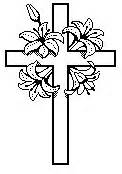 Please use this form to memorialize or honor a loved one with beautiful flowers or gift on Easter Sunday, April 17. You can place this completed form in the offering box in the narthex or return it to the church office. The flower/gift list will be printed in the Easter Sunday bulletin and May/June Steeple Signal. Please make your check out to “First Baptist Church of Southington” with “Easter flowers/gift” on the memo line. Deadline is Sunday, March 27. Sorry, after that we cannot order your flowers.You can take your plant home after the Easter service unless you would like to have it given to a shut-in. For more information, contact Robin Michel, (860) 620-2989 or email robin.leemichel@gmail.com.Please fill in the number of flowers you are ordering or the information for a memorial gift.(       ) Lilies (6-inch pot) $12(       ) Tulips (6-inch pot) $8(       ) Daffodils (6-inch pot) $8(       ) Gift $______$________ Amount included or IOU ____________In Memory of or in Honor of as you would like it listed (circle one):_______________________________________________________Giver’s Name (as you would like it listed):_______________________________________________________Designation of gifts, i.e. general fund, music, missions, flowers, etc._______________________________________________________